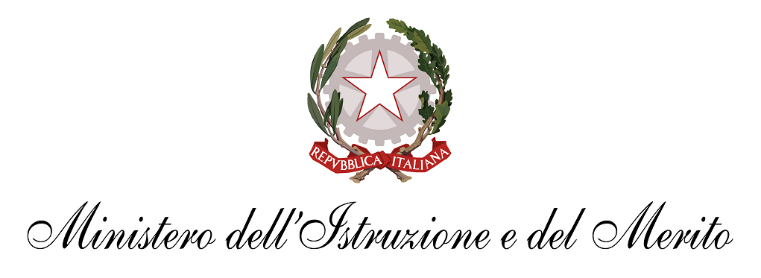 Informativa sul trattamento dei dati personali ai sensi dell’art. 13 del Regolamento (UE) 2016/679IL SERVICE LEARNING:COSTRUIRE COMUNITÀINNOVARE LA SCUOLA                                   [29.02.2024, 15.03.2024, 4.04.2024, 18.04.2024, 18.05.2024]Informativa sul trattamento dei dati personali 
ai sensi dell’art. 13 del Regolamento (UE) 2016/679La presente informativa è resa dal Ministero in dell’Istruzione e del Merito, qualità di Titolare del trattamento (di seguito, anche «Ministero»,  «MIM» o «Titolare») ai sensi dell’articolo 13 del Regolamento (UE) 2016/679, relativo alla “protezione delle persone fisiche con riguardo al trattamento dei dati personali nonché alla libera circolazione di tali dati” (di seguito, anche «Regolamento» o «GDPR») e riguarda il trattamento dei dati personali raccolti nell’ambito del seminario di formazione Costruire Comunità. Innovare la scuola: il Service Learning (di seguito per brevità, anche, “Seminari formativi”, “Seminari” o “Iniziativa”).Titolare del trattamento dei dati Titolare del trattamento dei dati è il Ministero, con sede in Roma presso Viale di Trastevere, n. 76/a, 00153 Roma, al quale si potrà rivolgere per esercitare i diritti che La riguardano, inviando apposita e-mail al seguente indirizzo: dpit@postacert.istruzione.it. Responsabile della protezione dei datiIl Responsabile della protezione dei dati personali del Ministero dell’Istruzione e del Merito è stato individuato, con DM n. 215 del 04.08.2022, nella Dott.ssa Alessia Auriemma, Dirigente dell’Ufficio Protezione dei dati personali del Ministero, contattabile al seguente indirizzo di posta elettronica: rpd@istruzione.it.Responsabile del trattamento dei dati personaliIl Titolare del trattamento nomina quale responsabile del trattamento dei dati personali (a seguire, anche «Responsabile del trattamento») l’istituto scolastico Polo Liceale Illuminati, Piazza Illuminati, 1 - 64032 Atri (TE). Tel: 08587269 E-mail: tepc05000a@istruzione.it   PEC: tepc05000a@pec.istruzione.it nella figura del legale rappresentante il Dirigente Scolastico (dott.ssa Daniela Magno).Ambito di applicazione e categorie di dati personali trattatiLa presente informativa privacy attiene al trattamento dei dati personali dei partecipanti all’Iniziativa.Potranno formare oggetto di trattamento dati anagrafici e identificativi (come, ad esempio, nome, cognome, scuola di appartenenza e ruolo svolto all’interno della scuola di provenienza, qualifica professionale) e di contatto (indirizzo e-mail, numero di telefono).Finalità e base giuridica del trattamentoI dati conferiti saranno trattati allo scopo di consentire:la partecipazione degli Interessati ai seminari formativi organizzati del gruppo nazionale di lavoro; l'elaborazione e il successivo rilascio agli Interessati di attestati di formazione;La base giuridica del trattamento dei dati personali in precedenza indicati è individuata nell’esercizio di pubblici poteri e nell’esecuzione, a tale esercizio connessa, di un compito di interesse pubblico, di cui è investito il Titolare del trattamento, secondo quanto previsto dall’articolo 6, par. 1, lett. e) del Regolamento (UE) 2016/679.Conferimento dei dati personali Il conferimento dei dati personali sopra indicati è necessario per soddisfare la richiesta di iscrizione ai seminari formativi e il rilascio dell’attestato finale.Modalità di trattamento dei dati e misure di sicurezzaI dati personali saranno acquisiti mediante la piattaforma Google drive e Google moduli per l’elaborazione delle iscrizioni. Nel seguente link è riportata l’informativa privacy e la politica di protezione dei dati della piattaforma Google: https://cloud.google.com/privacy/gdpr?hl=itI dati saranno trattati, per le finalità di cui sopra, secondo i principi di liceità, correttezza e trasparenza, e vengono raccolti e conservati con l’ausilio di strumenti, anche elettronici, nel rispetto delle regole di riservatezza e di sicurezza previste dalla normativa vigente.Il Titolare e i responsabili del trattamento di cui si avvale impiegano idonee misure di sicurezza, organizzative, tecniche e fisiche, per garantire che i dati personali vengano trattati in modo adeguato e conforme alle finalità per cui vengono gestiti e per tutelare le informazioni dall’alterazione, la distruzione, la perdita, il furto o l’utilizzo improprio o illegittimo.Destinatari del trattamentoI dati personali potranno essere trattati da soggetti appositamente autorizzati e istruiti al trattamento da parte del Titolare e del Responsabile del trattamento, nonché dagli amministratori di sistema. Per il perseguimento delle finalità sopra indicate, potrebbe, inoltre, essere necessario per il Titolare comunicare i dati acquisiti a:• altri soggetti pubblici o privati (ad esempio, altre Pubbliche Amministrazioni), quando ciò sia espressamente previsto dalla legge o da regolamenti e nei soli limiti dagli stessi fissati (art. 2-ter del d.lgs. n. 196/2003 e s.m.i. – c.d. Codice Privacy). Si tratterà, in questo caso, di autonomi Titolari del trattamento, che potranno operare nei soli limiti strettamente necessari a perseguire le finalità per cui si è proceduto alla comunicazione;• terze parti, che siano state chiamate a fornire un supporto di qualsiasi tipo nell’organizzazione e nella realizzazione dell’iniziativa da parte del Titolare. Dette terze parti, nell’eventualità in cui, ai fini delle prestazioni rese al Titolare, vengano a conoscenza di dati personali degli Interessati, ovvero eseguano operazioni di trattamento dei predetti dati, saranno qualificate Responsabili del trattamento a norma dell’art. 28 GDPR e vincolate al rispetto delle misure per la sicurezza e la riservatezza dei trattamenti;• Autorità (ad esempio, giudiziaria, di pubblica sicurezza ecc.), laddove ne facciano motivata richiesta.I dati personali raccolti nell’ambito dell’Iniziativa non saranno oggetto di diffusione. Trasferimento di dati personali verso paesi terzi o organizzazioni internazionali Il Ministero dell’Istruzione e del Merito non effettua alcun trasferimento dei Suoi dati personali verso paesi terzi o organizzazioni internazionali.Periodo di conservazione dei dati personali Ai sensi dell’art. 5, par. 1, lett. e), del Regolamento (UE) 2016/679, i dati conferiti saranno adeguatamente conservati presso il Titolare per un periodo di tempo non superiore a quello necessario agli scopi per i quali essi sono stati raccolti o successivamente trattati, conformemente a quanto previsto dagli obblighi di legge. Diritti degli interessatiGli Interessati hanno la facoltà di esercitare in qualsiasi momento i diritti previsti dagli artt. 15 e ss. del Regolamento UE n. 679/2016, ove applicabili, rivolgendosi al Titolare come sopra individuato e nelle modalità sopra esposte. In particolare, il suddetto Regolamento disciplina, al Capo III, i diritti e le modalità di esercizio degli stessi ed attribuisce ai soggetti interessati quanto segue:a) diritto di accesso (art. 15 del Regolamento (UE) 2016/679), ovvero di ottenere in particolare • la conferma dell’esistenza dei dati personali;• l’indicazione dell’origine e delle categorie di dati personali, della finalità e della modalità del loro trattamento;• la logica applicata in caso di trattamento effettuato con l’ausilio di strumenti elettronici;•gli estremi identificativi del Titolare del trattamento dei dati personali, dei Responsabili del trattamento dei dati personali e dei soggetti o categorie di soggetti ai quali i dati sono stati o possono essere comunicati;• il periodo di conservazione;b) diritto di rettifica (art. 16 del Regolamento (UE) 2016/679);c) diritto alla cancellazione (art. 17 del Regolamento (UE) 2016/679);d) diritto di limitazione di trattamento (art. 18 del Regolamento (UE) 2016/679);e) diritto alla portabilità dei dati (ove sussistente - art. 20 del Regolamento (UE) 2016/679);f) diritto di opposizione (art. 21 del Regolamento (UE) 2016/679);g) diritto di non essere sottoposti a una decisione basata unicamente sul trattamento automatizzato, compresa la profilazione, che produca effetti giuridici che li riguardano o che incida in modo analogo significativamente sulle loro persone (art. 22 del Regolamento (UE) 2016/679).Diritto di reclamoGli Interessati, nel caso in cui ritengano che il trattamento dei dati personali a loro riferiti sia compiuto in violazione di quanto previsto dal Regolamento (UE) 2016/679, hanno il diritto di proporre reclamo al Garante, come previsto dall'art. 77 del predetto Regolamento, o di adire le opportune sedi giudiziarie ai sensi dell'art. 79 dello stesso.Processo decisionale automatizzato Non è previsto un processo decisionale automatizzato ai sensi dell'art. 13, par. 2, lett. f), del Regolamento (UE) 2016/679.